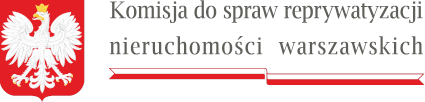 W nagłówku znajduje się logo Komisji do spraw reprywatyzacji nieruchomości warszawskich zawierające godło państwa polskiego i podkreślenie w formie miniaturki flagi RPPrzewodniczący                                                                                                                                                                                              Warszawa, 8 grudnia 2021 r.   Sygn. akt KR II R 5/21DPA-II.9130.21.2021IK: 2753045							ZAWIADOMIENIENa podstawie art. 8 § 1 i art. 12 w zw. z art. 35, art. 36 i art. 37 ustawy z dnia 14 czerwca 1960 r. - Kodeks postępowania administracyjnego (Dz.U. z 2021 r. poz. 735, 1491 i 2052) w zw. z art. 38 ust. 1 i 4 ustawy z dnia 9 marca 2017 r. o szczególnych zasadach usuwania skutków prawnych decyzji reprywatyzacyjnych dotyczących nieruchomości warszawskich, wydanych z naruszeniem prawa (Dz.U. z 2021 r. poz. 795) wyznaczam nowy termin załatwienia sprawy w przedmiocie decyzji Prezydenta m.st. Warszawy z dnia 9 października 2014 r., Nr 478/GK/DW/2014, dotyczącej nieruchomości położonej w Warszawie przy Al. Niepodległości „Dobra Henryków”, do dnia 11 lutego 2022 r., z uwagi na szczególnie skomplikowany stan sprawy, obszerny materiał dowodowy oraz konieczność zapewnienia stronom czynnego udziału w postępowaniu. Przewodniczący KomisjiSebastian KaletaPouczenieZgodnie z art. 37 k.p.a. stronie służy prawo do wniesienia ponaglenia, jeżeli:a. nie załatwiono sprawy w terminie określonym w art. 35 k.p.a. lub przepisach szczególnych ani w terminie wskazanym zgodnie z art. 36 § 1 k.p.a. w zw. z art. 38 ust. 1 ustawy z dnia 9 marca 2017 r. (bezczynność),b. postępowanie jest prowadzone dłużej niż jest to niezbędne do załatwienia sprawy (przewlekłość).       2.    Ponaglenie zawiera uzasadnienie. Ponaglenie wnosi się:a. do organu wyższego stopnia za pośrednictwem organu prowadzącego postępowanie, b. do organu prowadzącego postępowanie – jeżeli nie ma organu wyższego stopnia.